Le Messager d’Athènes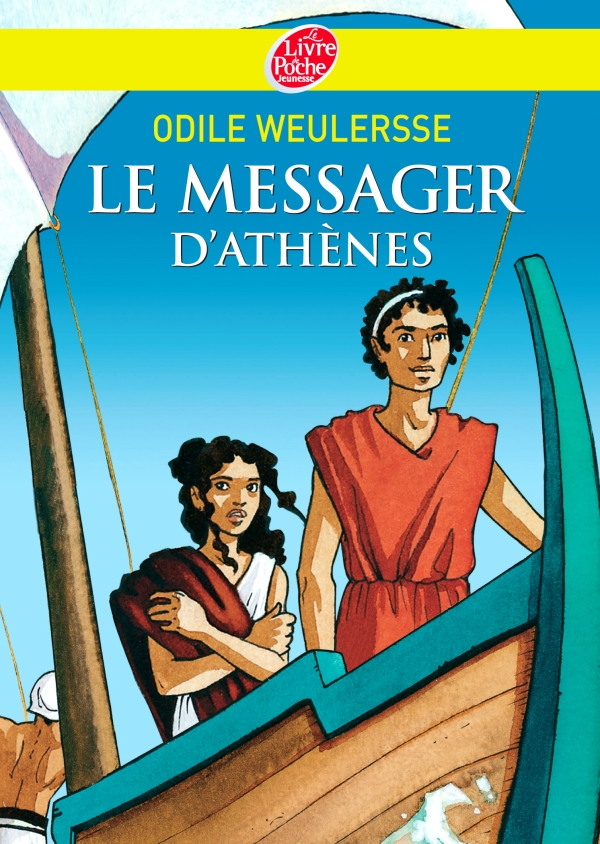 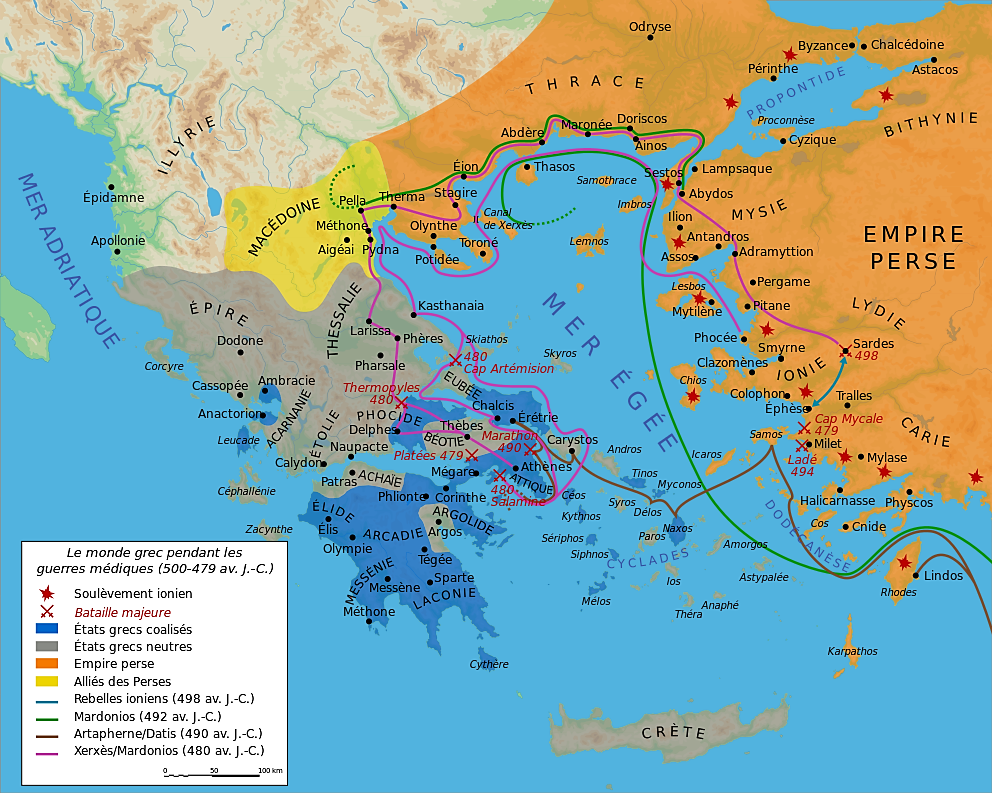 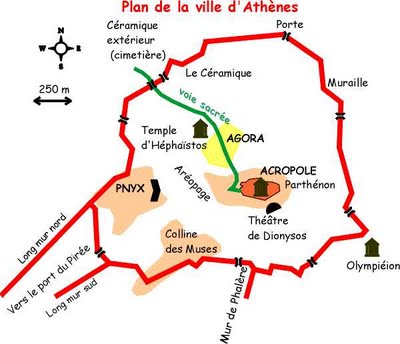 Etape 1 : Préparation 1. Pour comprendre l’action, remplissez ce tableau au fil de votre lecture.Qui sont :Timoklès : ……………………………………….………………………………………………………….…………………………………………………………………………………………………………………………………………………Chrysilla : …………………………………………………………………………………………………….…………..……………………………………………………………………………………………………………………………………Oloros : ……………………………………………………………………………………………………….…………..……………………………………………………………………………………………………………………………………Kallias : ……………………………………………………………………………………………………………..……..……………………………………………………………………………………………………………………………………Quelle mauvaise nouvelle apprend Timoklès ? Expliquez.……………………………………………………………………………………………………………………………………………………………………………………………………………………………………………………………………………………………… 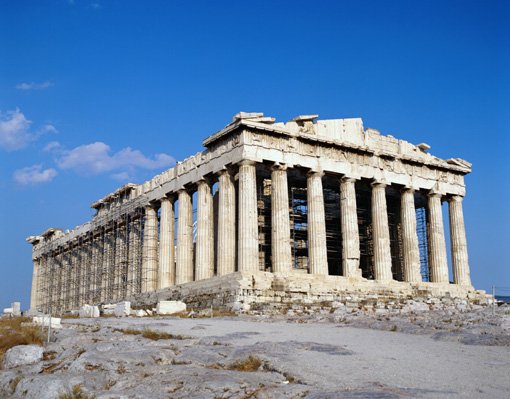 D’après Oloros, quel véritable danger menace la Grèce ? Expliquez.………………………………………………………………………………………………………………………………………………………………………………………………………………………………………………………………………………………………………………………………………………………………………………………………………………………………………………Pourquoi Timoklès se rend-il à Delphes ? Expliquez de manière complète.…………………………………………………………………………………………………………………………………………………………………………………………………………………………………………………………………………………………………………………………………………………………………………………………………………………………………………….....................................................................................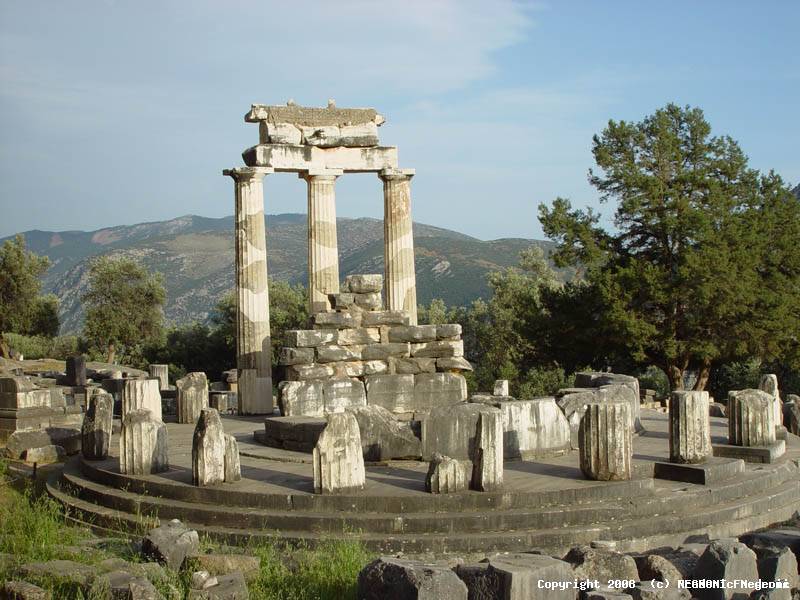 Qu’arrive-t-il à Timoklès lorsqu’il s’arrête dans la ville de Corinthe ? Expliquez..........................................................................................................................................................................................................................................................................................................................................................................................................................................................................................................……………………………………………………………………………………………………………………………………………….Quelle est la réponse de la Pythie à la question de Timoklès ? …………………………………………………………………………………………………………………………………………………………………………………………………………………………………………………………………………………………….………………………………………………………………………………………………………………………………………………….Comment Chrysilla s’y prend-elle pour partir avec son père et son frère ?  Racontez.………………………………………………………………………………………………………………………………………………………………………………………………………………………………………………………………………………………………………………………………………………………………………………………………………………………………………………………………………………………………………………………………………………………………………………………………Qu’arrive-t-il au navire d’ Oloros ? Racontez.………………………………………………………………………………………………………………………………………………………………………………………………………………………………………………………………………………………………………………………………………………………………………………………………………………………………………………………………………………..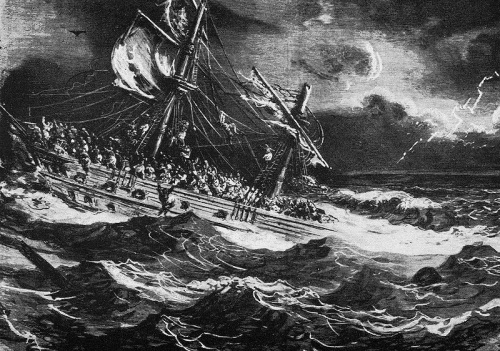 Quelle est désormais la condition de Timoklès et Chrysilla ? Expliquez.………………………………………………………………..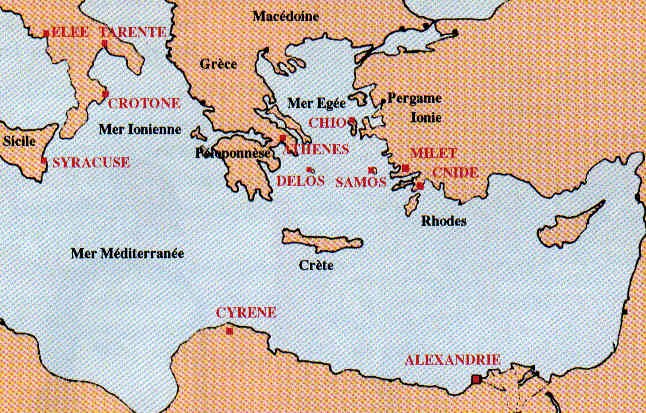 ………………………………………………………………..………………………………………………………………..………………………………………………………………..………………………………………………………………..………………………………………………………………..Rédigez un court texte INFORMATIF sur Darius Ier. Respectez les consignes vues en classe.………………………………………………………………………………………………………………………………………………………………………………………………………………………………………………………………………………………………………………………………………………………………………………………………………………………………………………………………………………………………………………………………………………………………………………………………………………………………………………………………………………………………………………………………………………………………………………………………………………………………………………………………………………………………De qui Kallias devient-il le conseiller ? Racontez comment il parvint à se faire acheter par cet homme. Que signifie « Satrape » dans la Perse antique ?………………………………………………………………………………………………………………………………………………………………………………………………………………………………………………………………………………………………………………………………………………………………………………………………………………………………………………Décrivez la femme chez qui Chrysilla travaille désormais. Soyez le plus complet possible (physique, caractère, etc.)………………………………………………………………………………………………………………………………………………………………………………………………………………………………………………………………………………………………………………………………………………………………………………………………………………………………………………Par quel moyen parvient-elle à s’échapper ?………………………………………………………………………………………………………………………………………………………………………………………………………………………………………………………………………………………………Que lui arrive-t-il au retour des mines ? ………………………………………………………………………………………………………………………………………………………………………………………………………………………………………………………………………………………………Par quel stratagème se débarrasse-t-elle du tyran de Samos ?………………………………………………………………………………………………………………………………………………………………………………………………………………………………………………………………………………………………………………………………………………………………………………………………………………………………………………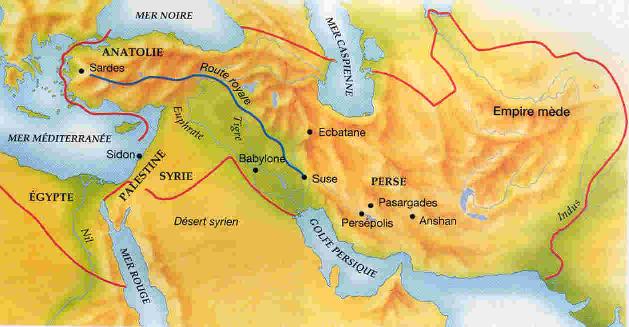 Comment Timoklès et Chrysilla parviennent à quitter l’île de Samos ? Avec l’aide de qui ?………………………………………………………………………………………………………………………………………………………………………………………………………………………………………………………………………………………………………………………………………………………………………………………………………………………………………………………………………………………………………………………………………………………………………………………………………………………………………………………………………………………………………………………………………………Où les marins déposent-ils aux deux enfants ? ………………………………………………………………………………………………………………………………………………………………………………………………………………………………………………………………………………………………A qui Timoklès confie-t-il Chrysilla ? Où se rend-il ensuite ? Dans quel but ?……………………………………………………………………………………………………………………………………………………………………………………………………………………………………………………………………………………………………………………………………………………………………………………………………………………………………………………………………………………………………………………………………………………………..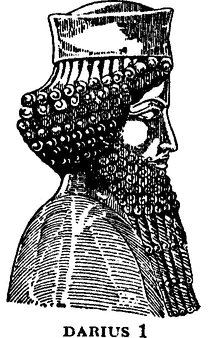 Qui nomme-t-on « l’œil du roi » ?………………………………………………………………………………………………………………………………………………………………………………………………………………………………De quoi le satrape veut-il convaincre Darius ?………………………………………………………………………………………………………………………………………………………………………………………………………………………………………………………………………………………………………………………………………………Pourquoi « l’œil du roi » arrête-t-il Timoklès ?………………………………………………………………………………………………………………………………………………………………………………………………………………………………………………………………………………………………………………………………………………………………………………………………………………………………………………Par qui et par quel moyen est sauvé Timoklès ? Expliquez la ruse utilisée.………………………………………………………………………………………………………………………………………………………………………………………………………………………………………………………………………………………………………………………………………………………………………………………………………………………………………………………………………………………………………………………………………………………………………………………………………………………………………………………………………………………………………………………………………………Qui sauve Timoklès de « l’œil du roi » à Milet ? Comment s’y prend-elle ? Expliquez.………………………………………………………………………………………………………………………………………………………………………………………………………………………………………………………………………………………………Timoklès prévient les Grecs d’un danger : Lequel ? Expliquez.………………………………………………………………………………………………………………………………………………………………………………………………………………………………………………………………………………………………………………………………………………………………………………………………………………………………………………Quelle décision prend l’Assemblée des Athéniens ?………………………………………………………………………………………………………………………………………………………………………………………………………………………………………………………………………………………………Pour quelle mission Timoklès se propose-t-il ? Soyez précis.………………………………………………………………………………………………………………………………………………………………………………………………………………………………………………………………………………………………………………………………………………………………………………………………………………………………………………L’armée spartiate viendra-t-elle au secours des athéniens ? Pourquoi ?………………………………………………………………………………………………………………………………………………………………………………………………………………………………………………………………………………………………………………………………………………………………………………………………………………………………………………Quel rêve fait Timoklès ? Quelles en sont les conséquences ?………………………………………………………………………………………………………………………………………………………………………………………………………………………………………………………………………………………………………………………………………………………………………………………………………………………………………………Qui gagne la bataille de Marathon ? ………………………………………………………………………………………………………………………………………………Comment s’expliquent enfin les paroles de la Pythie ? ………………………………………………………………………………………………………………………………………………………………………………………………………………………………………………………………………………………………………………………………………………………………………………………………………………………………………………Epilogue : Quelles nouvelles a-t-on enfin d’Oloros ? ………………………………………………………………………………………………………………………………………………………………………………………………………………………………………………………………………………………………___________Fin____________Etude d’une œuvre complète :Numéro du chapitreIndicateur de tempsLieux de l’actionListe des personnages principauxRésumé du chapitre en une phrase1.2.3.4.5.6.7.8.9.10.11.12.13.Etape 1 : Chapitre 1 à 4Chapitre 1 :Chapitre 2 : Chapitre 3 : Chapitre 4 : Etape 2 : Chapitres 5 à 8Chapitre 5 : Chapitre 6 : Chapitre 7 : Chapitre 8 : Etape 3 : Chapitres 9 à 11Chapitre 9 : Chapitre 10 : Chapitre 11 : Etape 4 : Chapitres 12, 13 et épilogueChapitre 12 : Chapitre 13 : 